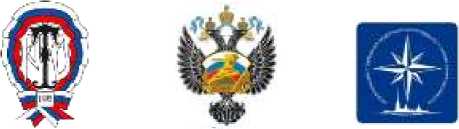 Первый этап Кубка Санкт-Петербурга по спортивному туризму на горных дистанцияхКубок Санкт-Петербурга по спортивному туризму на горных дистанцияхМежрегиональные соревнования по спортивному туризму на горных дистанциях Городские соревнования в дисциплине "дистанция -горная - группа"Соревнования Петроградского района Санкт-Петербурга по спортивному туризму в дисциплине "дистанция - горная - группа" "Спецприемы 2022"07-09 октября 2022 года	Ленинградская область, Выборгский район, пос. Красный ХолмИНФОРМАЦИОННЫЙ БЮЛЛЕТЕНЬ №2ОБЩАЯ ИНФОРМАЦИЯCоревнования по спортивному туризму на горных дистанциях проводятся на основании Единого календарного плана межрегиональных, всероссийских и международных физкультурных мероприятий и спортивных мероприятий на 2022 год, Календарным планом официальных физкультурных мероприятий и спортивных мероприятий Санкт-Петербурга на 2022 год в соответствии с:«Положением о межрегиональных и всероссийских официальных спортивных соревнованиях по спортивному туризму на 2022 год», утвержденным Министерством спорта РФ и Общероссийской общественной организацией «Федерация спортивного туризма России»;Положением о региональных спортивных соревнованиях по виду спорта «спортивный туризм» на 2022 годдействующими Правилами вида спорта «спортивный туризм»;настоящим Информационным бюллетенем;условиями проведения соревнований, утвержденными ГСК.Участникам, представителям, тренерам и судьям, находящимся на соревновании, необходимо соблюдать Регламент по организации и проведению официальных физкультурных и спортивных мероприятий на территории РФ в условиях сохранения рисков распространения COVID-19 и его дополнения и изменения.РУКОВОДСТВО ПОДГОТОВКОЙ И ПРОВЕДЕНИЕМ СОРЕВНОВАНИЙОбщее руководство подготовкой и проведением соревнований осуществляют:Министерство спорта Российской Федерации;Федерация спортивного туризма России;ММСОО «Петроградский клуб туристов».ОРГАНИЗАЦИИ, ПРОВОДЯЩИЕ СОРЕВНОВАНИЯОбщественная организация «Региональная спортивная федерация спортивного туризма Санкт-Петербурга»;ММСОО «Петроградский клуб туристов».Непосредственное проведение соревнований осуществляется Главной судейской коллегией (далее - ГСК).Главный судья - Железный О.Е., СС1К, Санкт-Петербург.ВРЕМЯ И МЕСТО ПРОВЕДЕНИЯСоревнования проводятся 07-09 октября 2022 года на скальном массиве «Пальцево», пос. Красный Холм, Выборгский район, Ленинградская область.ПРОГРАММА СОРЕВНОВАНИЙУЧАСТНИКИ СОРЕВНОВАНИЙ И ТРЕБОВАНИЯ К НИМК Межрегиональным спортивным соревнованиям допускаются сильнейшие спортсмены субъектов Российской Федерации Северо-Западного Федерального округа, спортсмены спортивных сборных команд субъектов Российской Федерации. От одного субъекта Российской Федерации может быть заявлена только одна спортивная сборная команда.Соревнования проводятся в следующих возрастных группах:Состав и количество участников спортивных Межрегиональных соревнований:Состав делегации: в каждой возрастной группе не более 34 человек: 32 спортсмена, 1 тренер-представитель, спортивный судья, имеющий квалификацию не ниже СС2К.К участию в Первом этапе Кубка Санкт-Петербурга и Региональных соревнованиях Санкт-Петербурга в дисциплине «дистанция-горная-группа» (группа может быть составлена из спортсменов разных организаций) допускаются спортсмены, представляющие команды физкультурно-спортивных организаций, образовательных учреждений и организаций всех форм собственности Санкт-Петербурга, состоящие из спортсменов, имеющих регистрацию по месту жительства в городе Санкт-Петербурге.К участию в соревнованиях Петроградского района Санкт-Петербурга в дисциплине «дистанция-горная-группа» допускаются спортсмены, представляющие команды физкультурно-спортивных организаций, образовательных учреждений и организаций всех форм собственности Петроградского района Санкт-Петербурга, состоящие из спортсменов, имеющих регистрацию по месту жительства в городе Санкт-Петербурге.Количество команд от одной физкультурно-спортивной организации, одного образовательного учреждения и других организаций не ограничено.Соревнования проводятся в следующих возрастных группах:* - Необходим подтвержденный опыт участия в соревнованиях на дистанции 3 класса. К участию в Кубке Санкт-Петербурга допускаются шесть лучших команд (победителей) по итогам Первого этапа Кубка Санкт-Петербурга (при наличии соответствующей спортивной квалификации и регистрации).По решению судейской коллегии количество команд, допущенных к соревнованиям Кубок Санкт-Петербурга, может быть увеличено.Условия соревнований и описания дистанций для первого дня – будут вывешены в 26.09.2022 на сайте carabin.ru и группе ВК.Судейская коллегия оставляет за собой право провести соревнования на дистанции более низкого класса в зависимости от погодных условий и технической подготовленности участников соревнований.Победители определяются по наименьшей сумме баллов за время прохождения дистанции и штрафных баллов за нарушение техники и изменение тактики.Победители и призеры – награждаются дипломами и медалями. Заявления и протесты подаются представителями делегации согласно пункту 8.17, подраздела 8, раздела 3 Правил вида спорта “спортивный туризм”.ОБЕСПЕЧЕНИЕ БЕЗОПАСНОСТИ УЧАСТНИКОВ И ЗРИТЕЛЕЙВ соответствии с пунктом 1.27 в редакции постановления Правительства Ленинградской области №131 от 03.03.2022 «О внесении изменений в постановление Правительства Ленинградской области от 13 августа 2020 года №573 о мерах по предотвращению распространения новой коронавирусной инфекции (COVID-19) на территории Ленинградской и признании утративших силу отдельных постановлении Правительства Ленинградской области» возможное количество участников соревнований ограничено до 500 человек.Соревнования проводятся на естественном скальном массиве, специально подготовленном для проведения соревнований и отвечающем требованиям соответствующих правовых актов, действующих на территории Российской Федерации.Участие в соревнованиях осуществляется только при наличии договора (оригинала) о страховании жизни и здоровья от несчастных случаев (рекомендованная страховая сумма не менее 100 000 рублей), который предоставляется на каждого участника спортивных соревнований.Организаторы соревнований осуществляют обеспечение медицинской помощью участников мероприятия.УСЛОВИЯ ПРОЕЗДА И РАЗМЕЩЕНИЯ КОМАНДПредставители делегаций занимаются вопросами размещения команд самостоятельно.Подъезд к месту соревнований поездом с Финляндского вокзала до станции Выборг и на автобусах 124 и/или 141 до остановки «Мемориал» и далее пешком 0,5 км. До места соревнований возможен подъезд на личном автотранспорте. Схема подъезда к месту проведения спортивных соревнований будет опубликована не позднее 01.10.2022 г. Возможно размещение участников в полевых условиях.ЗАЯВКИ НА УЧАСТИЕОфициальные заявки на участие в соревнованиях (Приложение 1) и требуемые документы должны быть представлены в комиссию по допуску участников в день приезда.К заявке прилагаются следующие документы на каждого спортсмена:- договор (оригинал) о страховании жизни и здоровья от несчастных случаев;- паспорт (свидетельство о рождении);- классификационная книжка спортсмена (документ, подтверждающий наличие спортивного разряда, спортивного звания);- приказ командирующей организации об участии в соревнованиях (при наличии в команде несовершеннолетних участников);- действующий медицинский допуск либо разовую медицинскую справку на участие в соревнованиях (в случае отсутствия допуска в заявке). ФИНАНСОВЫЕ УСЛОВИЯРасходы, связанные с проведением соревнований, несут проводящие организации. Расходы, связанные с проездом до места соревнований, питанием, прокатом снаряжения, несут командирующие организации или сами участники.На соревнованиях устанавливается следующий заявочный взнос:на Городские соревнования и соревнования Петроградского района Санкт-Петербурга (2-й класс) – 800 рублей с участника;на Первый этап Кубка Санкт-Петербурга и Межрегиональные соревнования (4 класс) – 900 рублей с участника;на Кубок Санкт-Петербурга (4 класс) для спортсменов, участвовавших в первый день и вышедших в финал участие бесплатно, для спортсменов, не плативших взнос в первый день – 900 рублей.После приема заявки, на адрес электронной почты представителя команды будет выслано ответное письмо, после чего необходимо оплатить стартовый взнос (на карту Тинькофф привязанную к номеру +7-921-864-08-19) не позднее 22:00 5 октября 2022 г. При оплате заявочного взноса на карту после указанного срока (22:00 5 октября 2022 г.) или оплате на месте проведения соревнований (7-9 октября 2022 г.) заявочный взнос увеличивается на 100 рублей с каждого участника.ПОРЯДОК И СРОКИ ПОДАЧИ ЗАЯВОКПредварительные заявки подаются до 22:00 04 октября 2022 года (вторник).Для подачи предварительной заявки необходимо заполнить бланк предварительной заявки и направить на электронную почту: Lisa-tatiana@mail.ru с темой в письме «Спецприемы 2022». Комиссия по допуску участников будет проходить в формате онлайн. Заявки и документы участников на комиссию по допуску, согласно Правилам, направляются на электронную почту:  Lisa-tatiana@mail.ru до 22:00 04 октября 2022 года (вторник). Оригиналы документов участников предъявляются, а оригиналы Заявок сдаются в комиссию по допуску участников в день соревнований.КОНТАКТЫВся информация о соревнованиях размещается на сайте www.tmmoscow.ru.По организационным вопросам и по спортивной программе:Железный Олег Евгеньевич (тел. +7 (921) 422-90-91; адрес электронной почты: zhelezniy7@gmail.com).Приложение 1ЗАЯВКАНА  УЧАСТИЕ  В  СОРЕВНОВАНИЯХПросим допустить к участию в соревнованиях команду 		(название команды)	в следующем составе:Всего допущено к соревнованиям _________ человек. Не допущено к соревнованиям ____человек, в том числе	М.П.	Врач _________________ /	/Печать медицинского учреждения	подпись врача	расшифровка подписи врачаПредставитель команды	ФИО полностью, телефон, e-mailРуководитель	 	/	/М.П.	название  командирующей организации	подпись руководителя	расшифровка подписиПриложения к Заявке: (на каждого) документы о возрасте, подтверждение квалификации, медицинский допуск, страховой полис.Приложение 1ЗАЯВКАНА  УЧАСТИЕ  В  СОРЕВНОВАНИЯХПросим допустить к участию в соревнованиях команду 		(название команды)	в следующем составе:Всего допущено к соревнованиям _________ человек. Не допущено к соревнованиям ____человек, в том числе	М.П.	Врач _________________ /	/Печать медицинского учреждения	подпись врача	расшифровка подписи врачаПредставитель команды	ФИО полностью, телефон, e-mailРуководитель	 	/	/М.П.	название  командирующей организации	подпись руководителя	расшифровка подписиПриложения к Заявке: (на каждого) документы о возрасте, подтверждение квалификации, медицинский допуск, страховой полис.Приложение 1ЗАЯВКАНА  УЧАСТИЕ  В  СОРЕВНОВАНИЯХПросим допустить к участию в соревнованиях команду 		(название команды)	в следующем составе:Всего допущено к соревнованиям _________ человек. Не допущено к соревнованиям ____человек, в том числе	М.П.	Врач _________________ /	/Печать медицинского учреждения	подпись врача	расшифровка подписи врачаПредставитель команды	ФИО полностью, телефон, e-mailРуководитель	 	/	/М.П.	название  командирующей организации	подпись руководителя	расшифровка подписиПриложения к Заявке: (на каждого) документы о возрасте, подтверждение квалификации, медицинский допуск, страховой полис.Приложение 1ЗАЯВКАНА  УЧАСТИЕ  В  СОРЕВНОВАНИЯХПросим допустить к участию в соревнованиях команду 		(название команды)	в следующем составе:Всего допущено к соревнованиям _________ человек. Не допущено к соревнованиям ____человек, в том числе	М.П.	Врач _________________ /	/Печать медицинского учреждения	подпись врача	расшифровка подписи врачаПредставитель команды	ФИО полностью, телефон, e-mailРуководитель	 	/	/М.П.	название  командирующей организации	подпись руководителя	расшифровка подписиПриложения к Заявке: (на каждого) документы о возрасте, подтверждение квалификации, медицинский допуск, страховой полис.Приложение 1ЗАЯВКАНА  УЧАСТИЕ  В  СОРЕВНОВАНИЯХПросим допустить к участию в соревнованиях команду 		(название команды)	в следующем составе:Всего допущено к соревнованиям _________ человек. Не допущено к соревнованиям ____человек, в том числе	М.П.	Врач _________________ /	/Печать медицинского учреждения	подпись врача	расшифровка подписи врачаПредставитель команды	ФИО полностью, телефон, e-mailРуководитель	 	/	/М.П.	название  командирующей организации	подпись руководителя	расшифровка подписиПриложения к Заявке: (на каждого) документы о возрасте, подтверждение квалификации, медицинский допуск, страховой полис.ДатаМероприятиеМероприятие07 октября 2022 г. До 22:00 (пятница)День приезда, комиссия по допуску участниковДень приезда, комиссия по допуску участников08 октября 2022 г. (суббота)8:00Старты первых команд08 октября 2022 г. (суббота)Группа смешанная (3 мужчины и 1 женщина)Городские соревнования в дисциплине "дистанция -горная - группа", дистанция 2 класса 08 октября 2022 г. (суббота)Группа смешанная (3 мужчины и 1 женщина)Первый этап Кубка Санкт-Петербурга по спортивному туризму на горных дистанциях в дисциплине «дистанция-горная-группа», дистанция 4 класса 08 октября 2022 г. (суббота)Группа смешанная (3 мужчины и 1 женщина)Межрегиональные соревнования по спортивному туризму на горных дистанциях в дисциплине «дистанция-горная-группа», дистанция 4 класса08 октября 2022 г. (суббота)Группа смешанная (3 мужчины и 1 женщина)Соревнования Петроградского района Санкт-Петербурга по спортивному туризму в дисциплине "дистанция - горная - группа" "Спецприемы 2022"", дистанция 2 класса08 октября 2022 г. (суббота)В 19:00Показ дистанции второго дня, подведение итогов09 октября 2022 г. (воскресенье)Группа смешанная (5 мужчин и 1 женщина)Кубок Санкт-Петербурга по спортивному туризму на горных дистанциях в дисциплине «дистанция-горная-группа», дистанция 4 класса09 октября 2022 г. (воскресенье)9:00Старт первой команд09 октября 2022 г. (воскресенье)Подведение итогов, награждение победителей и призеров. Отъезд участников.Подведение итогов, награждение победителей и призеров. Отъезд участников.Класс дистанцииВозрастная группаДопускаемый возрастТребование к спортивной квалификации4мужчины, женщины2000	г.р.	и	старше	(дополнительнодопускаются участники 2001-2006 г.р.)2 спортивный разрядНаименование спортивной дисциплиныКоличество спортсменовСостав в видах программы, не болееДистанция - горная - группа328 смешанных групп(3 мужчины и 1 женщина)Класс дистанцииВозрастная группаДопускаемый возрастТребование к спортивной квалификации2мужчины, женщины2000	г.р.	и	старше	(дополнительнодопускаются участники 2001-2002 г.р.)без требований к спортивной квалификации4мужчины, женщины2000	г.р.	и	старше	(дополнительнодопускаются участники 2001-2002 г.р.)3* спортивный разрядВ главную судейскую коллегию соревнований Петроградского районаСанкт-Петербурга по спортивному туризмув дисциплине "дистанция - горная - группа""Спецприемы 2022". 
7-8 октября 2022 годаот __________________________________________________________название командирующей организации,____________________________________________________________адрес, телефон, e-mail№ п/пФамилия Имя отчество
участникадата и Год
рожденияСпортивный
разрядМедицинский
допускслово «допущен»,
подпись и печать врача напротив каждого участникапримечанияЗапасные участникиЗапасные участникиЗапасные участникиЗапасные участникиЗапасные участникиЗапасные участникиВ главную судейскую коллегию Первого этапа Кубка Санкт-Петербургапо спортивному туризму на горных дистанциях. 
7-8 октября 2022 годаот __________________________________________________________название командирующей организации,____________________________________________________________адрес, телефон, e-mail№ п/пФамилия Имя отчество
участникадата и Год
рожденияСпортивный
разрядМедицинский
допускслово «допущен»,
подпись и печать врача напротив каждого участникапримечанияЗапасные участникиЗапасные участникиЗапасные участникиЗапасные участникиЗапасные участникиЗапасные участникиВ главную судейскую коллегию Межрегиональных соревнованийпо спортивному туризмуна горных дистанциях. 
7-8 октября 2022 годаот __________________________________________________________название командирующей организации,____________________________________________________________адрес, телефон, e-mail№ п/пФамилия Имя отчество
участникадата и Год
рожденияСпортивный
разрядМедицинский
допускслово «допущен»,
подпись и печать врача напротив каждого участникапримечанияЗапасные участникиЗапасные участникиЗапасные участникиЗапасные участникиЗапасные участникиЗапасные участникиВ главную судейскую коллегию Городских соревнований в дисциплине"дистанция -горная - группа". 
7-8 октября 2022 годаот __________________________________________________________название командирующей организации,____________________________________________________________адрес, телефон, e-mail№ п/пФамилия Имя отчество
участникадата и Год
рожденияСпортивный
разрядМедицинский
допускслово «допущен»,
подпись и печать врача напротив каждого участникапримечанияЗапасные участникиЗапасные участникиЗапасные участникиЗапасные участникиЗапасные участникиЗапасные участникиВ главную судейскую коллегию Кубка Санкт-Петербургапо спортивному туризмуна горных дистанциях
8-9 октября 2022 годаот __________________________________________________________название командирующей организации,____________________________________________________________адрес, телефон, e-mail№ п/пФамилия Имя отчество
участникадата и Год
рожденияСпортивный
разрядМедицинский
допускслово «допущен»,
подпись и печать врача напротив каждого участникапримечанияЗапасные участникиЗапасные участникиЗапасные участникиЗапасные участникиЗапасные участникиЗапасные участники